Inbjudan till: 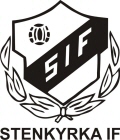 Lickershamnsrännet DM 15/10+UDM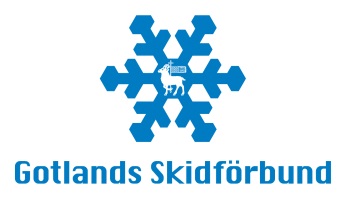 	Datum: 2019-01-19	Plats: Gardestugan StenkyrkaVälkomna önskar Stenkyrka IFAnmälan Anmälan till deltagande i tävling sker via IdrottOnline av den tävlandes förening eller den tävlande själv via den egna klubbens hemsida senast en dag före tävlingsdag. Direktanmälan kan ske mot förhöjd avgift på tävlingsdagen.Tider9.00 Direktanmälan och nummerlappsutdelning 9.15 Lagledarmöte10.00 Första start      Intervallstart  tävlingen går i klassisk stil.KlasserTävlingsklassH10 o D10	2.5 km (ej DM)H11-12 o D11-12	2.5 kmH13-14 o D13-14	5.0 kmH15-16 o D15-16	7.5 km H17-20 o D17-20	10 km H21 o D21	15/10 km H40 o D40	15/10 km H55 o D55	15/10 km MotionsklassMotion 1	2.5 km Motion 2	5  km Motion 3	10 km Avgift50 kr barn/ungdom (tom HD 16), vid direktanmälan 75 kr.100 kr övriga, vid direktanmälan 150 kr.StartIntervallstartTidtagningTidtagning sker manuellt. Prisutdelning	Sker efter avslutad tävling.TävlingsledareSten HögbergBanchefErik LandergrenTävlingsjuryTävlingsledare, banchef samt en representant från GSF.ServiceServering,dusch och vallamöjligheter finns.